PART I. LISTENING(3.75 pts)Task 1. Listen and tick . There is one example.(1.25 pts)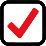 Task 2. Listen and tick  or cross . There are two examples. (1.25 pts)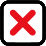 Task 3. Listen and circle the correct pictures. There is one example. (1.25 pts)PART II. READING AND WRITING (4.25 pts)Task 1. Look and write. There is one example. (1.5 pts)Task 2. Read and complete. There is one example (0). (1.25 pts)Task 3. Read and complete the answers. (1.25 pts)PART III. SPEAKING (2pts)PHUONG KY PRIMARY SCHOOL Name:______________________. Class : 4____PHUONG KY PRIMARY SCHOOL Name:______________________. Class : 4____PHUONG KY PRIMARY SCHOOL Name:______________________. Class : 4____PHUONG KY PRIMARY SCHOOL Name:______________________. Class : 4____THE FIRST TERM TESTENGLISH GRADE 4School Year : 2022 -  2023Time : 40 minutesDate: ................THE FIRST TERM TESTENGLISH GRADE 4School Year : 2022 -  2023Time : 40 minutesDate: ................THE FIRST TERM TESTENGLISH GRADE 4School Year : 2022 -  2023Time : 40 minutesDate: ................THE FIRST TERM TESTENGLISH GRADE 4School Year : 2022 -  2023Time : 40 minutesDate: ................	Teacher 1 	Teacher 1 	Teacher 1 	Teacher 1 Teacher 2Teacher 2Teacher 2Teacher 2Marks Marks Marks Marks Marks Marks CommentsCommentsListeningReading and writingSpeakingSpeakingSpeakingTotalExample: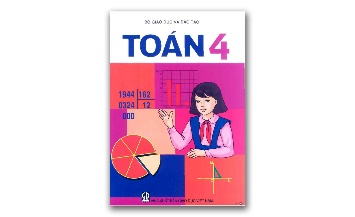 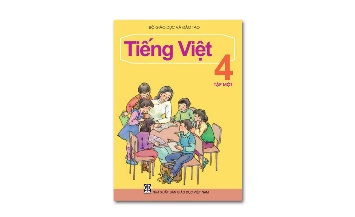 A. B. 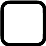 1.2.3.4.5.Examples: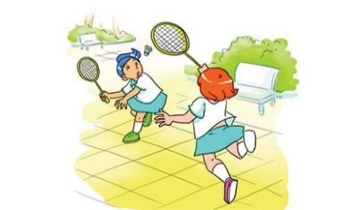 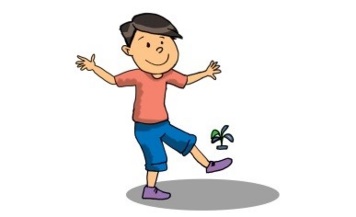 A. B. Example:1.A.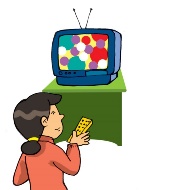 B.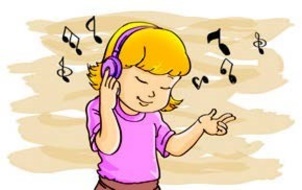 C.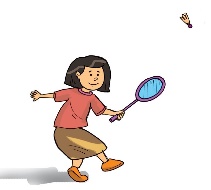 2.A.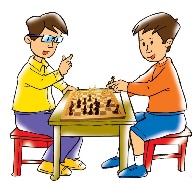 B.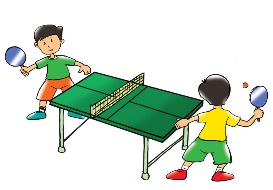 C.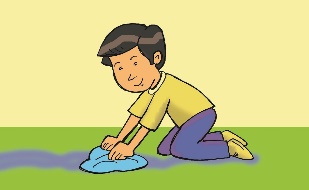 3.A.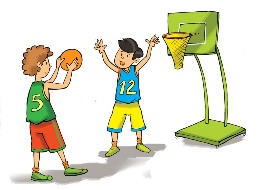 B.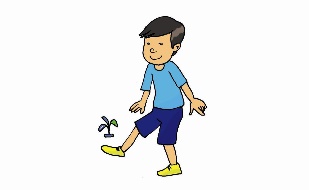 C.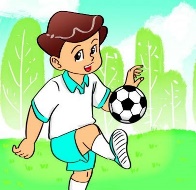 4.A.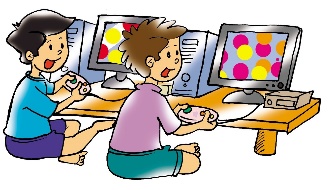 B.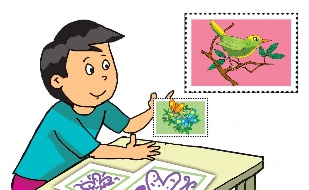 C.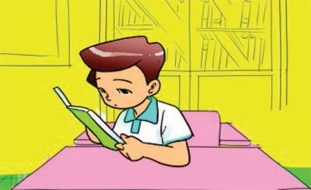 5.A.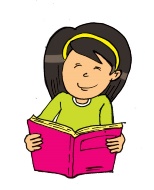 B.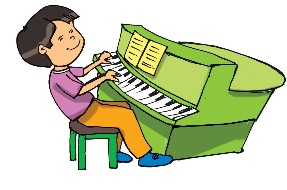 C.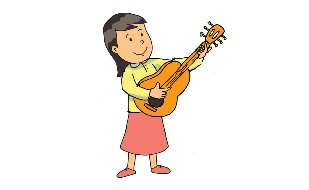 Example:siwmgmni → s w i m m i n g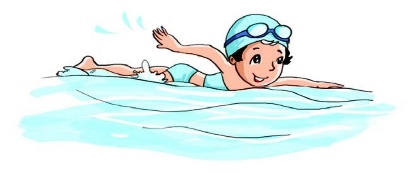 6. ingrade →…………………._                                         A. watched   B. listenedC. watered D. wereE. playedF. was0.My family _F_ at home yesterday.My family _F_ at home yesterday.1.We ………………….the flowers in the morning.We ………………….the flowers in the morning.2.My brother ………………….TV in the afternoon.My brother ………………….TV in the afternoon.3.My sister and I ………………….chess with her friend in the living-room.My sister and I ………………….chess with her friend in the living-room.4.My father and my mother………………….to music.My father and my mother………………….to music.5.We ………………….happy together at dinner in the evening.We ………………….happy together at dinner in the evening.Hi. My name is Lan. I am from Cong Hoa Primary School. I like music very much. I like singing and playing the guitar. I can sing many songs, in Vietnamese and in English. I don't like drawing and taking photos. I have a best friend, Tony. He doesn't like drawing and taking photos. His hobby is collecting stamps. He has lots of stamps. He likes listening to my English songs, and I like looking at his beautiful stamps.0. Her name is Lan.1. She likes ………………….and playing the guitar.2. She can ………………….many English songs.3. She doesn't like ………………….photos.4. Her friend likes  ………………….stamps.5. They are best ………………….    1. Listen and repeat2. Look and say    3. Answer the questions.4. Say goodbye.